Instituto de Educação Infantil e JuvenilPrimavera, 2020. Londrina, 30 de Outubro.Nome: ____________________________________ Turma: 5º ano.Área do conhecimento: Educação Física | Professor: LeandroEducação Física – Respiração e PosturaOlá pessoal! Hoje vamos melhorar nossa respiração e estudar mais sobre a postura.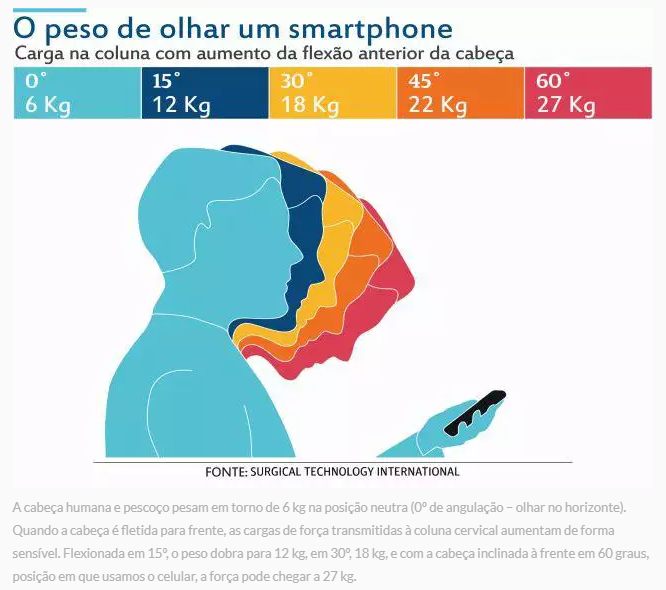 https://www.youtube.com/watch?v=CEfBBZoJ9Rg 5 exercícios para fortalecer o pulmão | com @mirca fisioterapia e bem-estar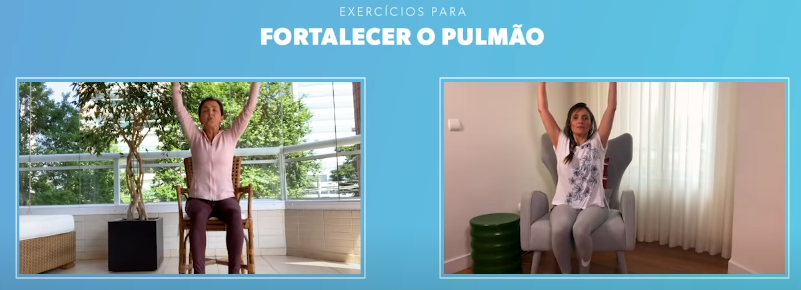 E vamos curtir uma brincadeira!!! Escolha uma e divirta-se. https://www.youtube.com/watch?v=eJQM5gx_3TM Brincadeiras de sopro 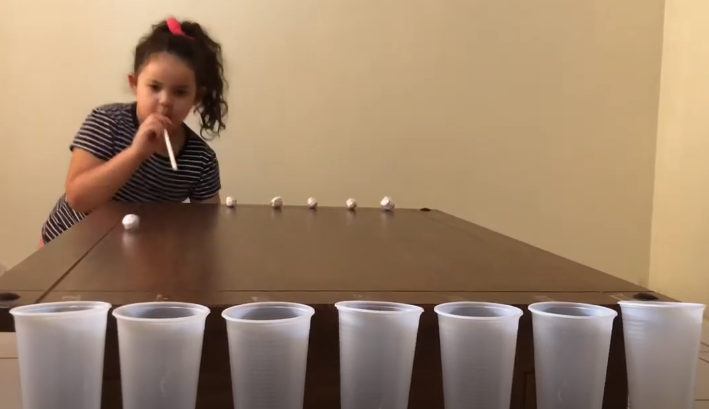 https://www.youtube.com/watch?v=gkNRy-gG1yU Brincadeiras, na força do sopro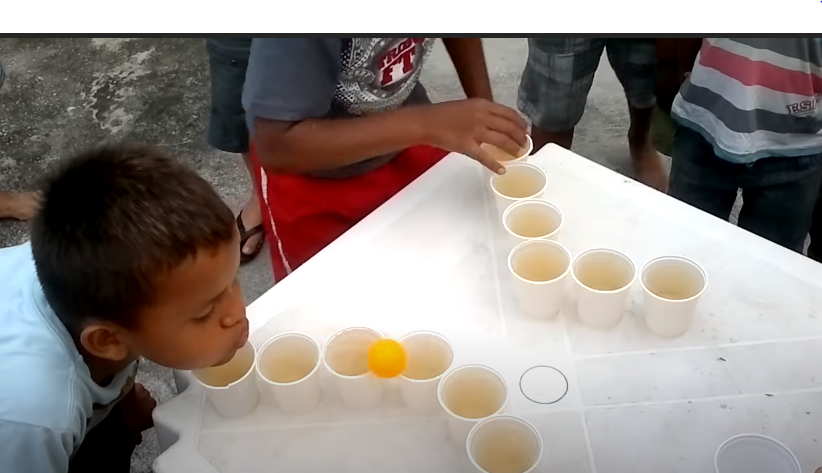 